Uchwała Nr 18/2016Zarządu Powiatu Pyrzyckiegoz dnia 9 marca 2016 r.w sprawie wyrażenia zgody na lokalizację sieci wodociągowej oraz udzielenia prawa do dysponowania gruntem na cele budowlane	Na podstawie art. 25a i 25b ustawy z dnia 21 sierpnia 1997 r. o gospodarce nieruchomościami (tekst jednolity Dz. U. z 2015 r., poz. 1774 ze zmianami) Zarząd Powiatu Pyrzyckiego uchwala, co następuje:§ 1.Wyraża się  zgodę inwestorowi na wykonanie przyłącza wody do działki nr 15/2 oraz budowę sieci wodociągowej w pasie drogi wewnętrznej, stanowiącej działkę nr 15/9 w obrębie nr 12 miasta Pyrzyce, będącej własnością Powiatu Pyrzyckiego. Wyraża się zgodę na wejście na teren nieruchomości w celu wykonania robót.	§ 2.Powyższe przedsięwzięcie ma być zaprojektowane i wykonane na terenie działki nr 15/9, obręb 12 miasta Pyrzyce - stanowiącej własność Powiatu Pyrzyckiego - zgodnie z planem sytuacyjnym, stanowiącym załącznik do niniejszej uchwały.Szczegółowe warunki wejścia na teren określone zostaną w umowie zawartej pomiędzy Zarządem Powiatu Pyrzyckiego a inwestorem. § 3.Uchwała wchodzi w życie z dniem podjęcia.      	Zarząd Powiatu PyrzyckiegoStanisław Stępień		..........................
Bartłomiej Królikowski	..........................
Miłosz Łuszczyk		..........................Jarosław Ileczko		..........................Wiktor Tołoczko		..........................
Załącznik do uchwały Nr 18/2016Zarządu Powiatu Pyrzyckiegoz dnia 9 marca 2016 r.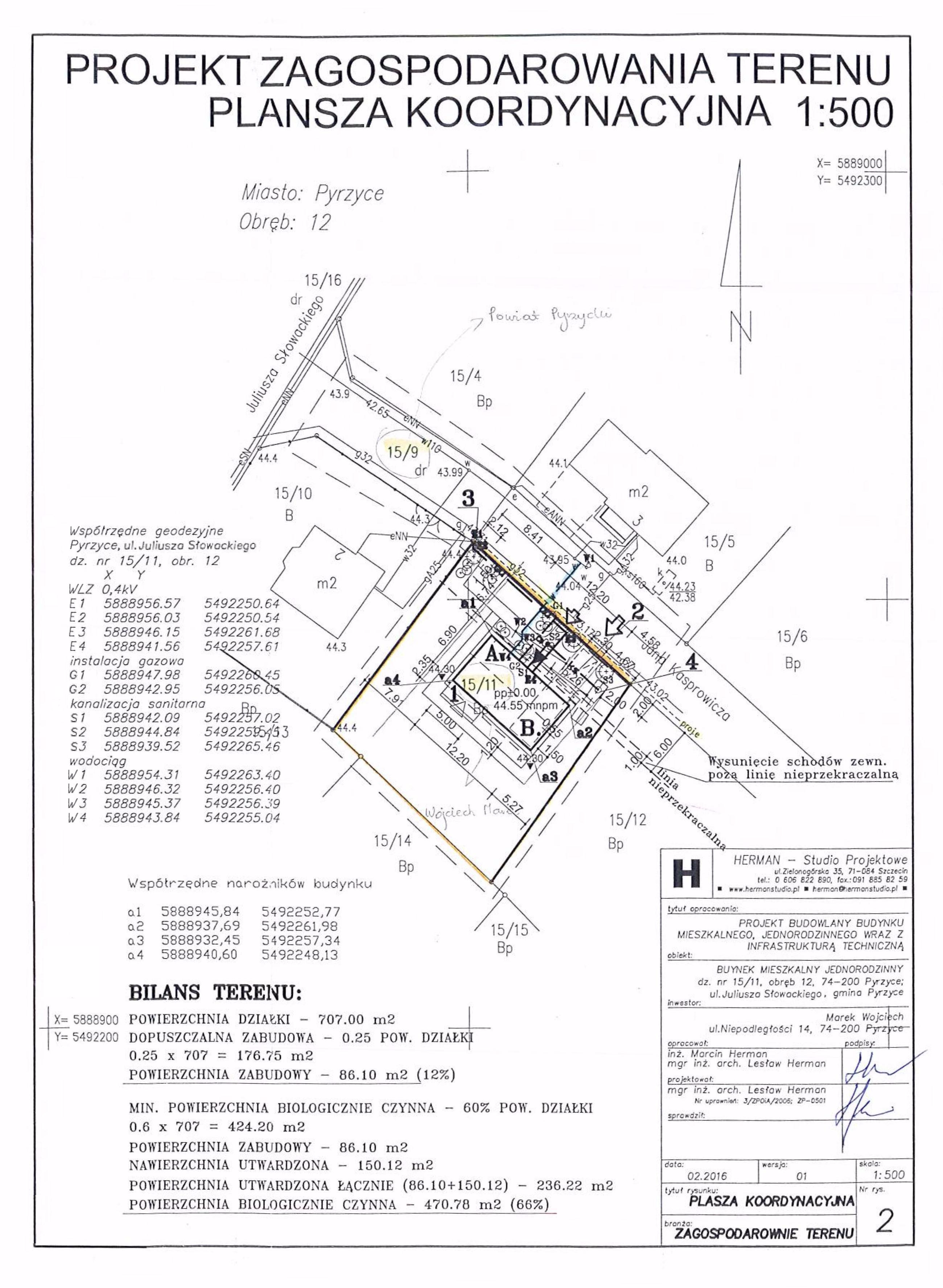 